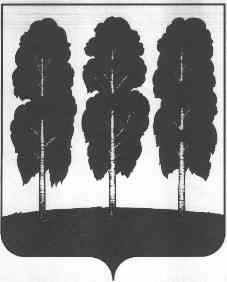 АДМИНИСТРАЦИЯ БЕРЕЗОВСКОГО РАЙОНАХАНТЫ-МАНСИЙСКОГО АВТОНОМНОГО ОКРУГА – ЮГРЫПОСТАНОВЛЕНИЕот  21.06.2022                                                    	   № 892пгт. БерезовоОб утверждении методики планирования муниципальных долговых обязательств и определения долговой нагрузки на бюджет Березовского района В соответствии с главой 14 Бюджетного кодекса Российской Федерации, статьей 64 Федерального закона от 06.10.2003 № 131-ФЗ «Об общих принципах организации местного самоуправления в Российской Федерации», статьей 27 устава Березовского района:Утвердить методику планирования муниципальных долговых обязательств и определения долговой нагрузки на бюджет Березовского района согласно приложению к настоящему постановлению. 2. Признать утратившим силу постановление администрации Березовского района от 13.03.2015 №402 «Об управлении муниципальным долгом Березовского района, методике планирования долговых обязательств Березовского района и определения долговой нагрузки на бюджет Березовского района». 3. Разместить настоящее постановление на официальном веб-сайте органов местного самоуправления Березовского района.4. Настоящее постановление вступает в силу после его подписания.5. Контроль за исполнением настоящего постановления возложить на заместителя главы Березовского района, председателя Комитета С.В. Ушарову. Глава района                                                                                                   П.В.АртеевПриложениек постановлению администрации Березовского районаот 21.06.2022 № 892МЕТОДИКАпланирования муниципальных долговых обязательств и определения долговой нагрузки на бюджет Березовского районаМетодика планирования муниципальных долговых обязательств и определения долговой нагрузки на бюджет Березовского района (далее - Методика) применяется в целях определения на стадии планирования бюджета Березовского района (далее – района) на очередной финансовый год и плановый период объемов возможного привлечения муниципальных заимствований с учетом показателей долговой емкости бюджета района и их влияния на долговую нагрузку бюджета района. Методика применяется к долговым обязательствам бюджета района, установленным статьей 100 Бюджетного кодекса Российской Федерации. 3. Расчет объема возможных заимствований осуществляется Комитетом по финансам администрации Березовского района один раз в год, при формировании проекта бюджета Березовского района на очередной финансовый год и плановый период.Обновление указанного расчета может осуществляться по мере необходимости в течение финансового года при внесении изменений в бюджет Березовского района.4. Временной интервал, по которому осуществляется расчет объема возможных муниципальных заимствований, охватывает период текущего года, очередного финансового года и планового периода (при необходимости - от начала текущего года и до даты погашения максимально длительного действующего долгового обязательства) и разбивается по годам (далее - период расчета).5. В целях планирования новых долговых обязательств используются значения долговой емкости бюджета района и доступной долговой емкости бюджета района.6. Долговая емкость бюджета района (далее – долговая емкость) превышение доходов бюджета района с учетом остатков средств на счетах по учету средств бюджета над его расходами без учета расходов на увеличение стоимости основных средств, расходов на обслуживание существующих долговых обязательств.Долговая емкость определяет предельные объемы погашения и обслуживания долговых обязательств, которые можно осуществлять за счет доходов бюджета, и рассчитывается по формуле:ДЕi = Дi + Оi - Рi,где:Дi - доходы бюджета района в i-м году;Оi - остатки средств на счетах по учету средств бюджета района в i-м году;Рi - расходы бюджета района без учета расходов на увеличение стоимости основных средств, расходов на обслуживание существующих долговых обязательств в i-м году.7. Доступная долговая емкость бюджета района (далее - доступная долговая емкость) определяется как разность между долговой емкостью и объемом платежей по обслуживанию и погашению долговых обязательств в каждом периоде расчета:ДДЕi = ДЕi - ГПi,где ГПi - сводный график платежей по исполнению уже принятых долговых обязательств (далее - график платежей) в i-м году.График платежей составляется на основе данных об объеме и условиях привлечения долговых обязательств в соответствии с заключенными договорами (соглашениями) и включает платежи по обслуживанию и погашению долговых обязательств.Если значение доступной долговой емкости отрицательно, то оно показывает, какой объем заимствований необходимо направить на погашение существующих долговых обязательств.Если значение доступной долговой емкости положительно, то оно показывает, какой объем доходов бюджета района остается после покрытия расходов бюджета района и расходов по погашению и обслуживанию муниципального долга для возможного направления указанных доходов на увеличение стоимости основных средств, досрочное погашение долговых обязательств с целью снижения долговой нагрузки на бюджет.8. Объем возможных заимствований в текущем году определяется на основании:- параметров бюджета района на очередной финансовый год и на плановый период;- потребности в муниципальных заимствованиях на погашение долговых обязательств.9. Потребность в муниципальных заимствованиях на погашение долговых обязательств определяется на этапе планирования обслуживания и погашения существующих обязательств и на этапе управления существующими обязательствами с целью снижения связанных с ними расходов бюджета района.10. Выбор конкретных видов заимствований осуществляется на основе анализа доступных видов заимствований.В отношении каждого вида заимствований собирается следующая информация:- процентная ставка и правила ее изменения (в случае плавающих ставок);- условия погашения (в частности возможность досрочного погашения), возможный объем заимствований.Выбор конкретных видов заимствований осуществляется на основании последовательного анализа следующих факторов:- величины риска, связанной с конкретным видом заимствований. Основным оцениваемым риском является риск процентной ставки;- соответствия срочности видов заимствований графику платежей, определяемому в порядке, установленном Методикой;- стоимости заемных финансовых инструментов. При доступности на рынке нескольких заемных финансовых инструментов с приемлемым уровнем риска и сроками погашения определяющим критерием становится стоимость заимствований.11. Расчет долговой нагрузки осуществляется один раз в год при формировании проекта бюджета района на очередной финансовый год и на плановый период.Расчет долговой нагрузки может осуществляться также при возникновении необходимости в течение года при внесении изменений в бюджет района.12. Временной интервал, по которому оценивается долговая нагрузка, разбивается по годам и состоит из:- фактического периода, включающего три предыдущих финансовых года;- прогнозного периода - от начала текущего финансового года и в перспективе на три года.13. Расчет долговой нагрузки осуществляется в соответствии с прогнозом основных характеристик проекта бюджета района на очередной финансовый год и на плановый период и графиком платежей.Расчетный объем муниципального долга и расходов на его обслуживание на очередной финансовый год и на плановый период не может превышать предельные значения показателей, установленные статьями 107 и 111 Бюджетного кодекса Российской Федерации.